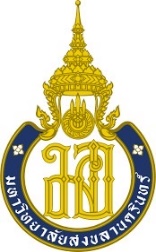 บันทึกข้อตกลงโครงการ “...................................................................”ระหว่างมหาวิทยาลัยสงขลานครินทร์ กับ ...(ชื่อภาคเอกชน)...-----------------------------------------------------------------------------------บันทึกข้อตกลงนี้ฉบับนี้ทำขึ้น ณ มหาวิทยาลัยสงขลานครินทร์ เลขที่ 15 ถนนกาญจนวณิชย์ อำเภอหาดใหญ่ จังหวัดสงขลา เมื่อวันที่........เดือน....................พ.ศ.....................ระหว่าง มหาวิทยาลัยสงขลานครินทร์ โดย................................................. ตำแหน่ง.................................................ผู้มีอำนาจลงนามกระทำการแทนมหาวิทยาลัยสงขลานครินทร์ ตามคำสั่งมหาวิทยาลัยสงขลานครินทร์               ที่ ......../......... ลงวันที่.......เดือน....................พ.ศ............ ซึ่งต่อไปในบันทึกข้อตกลงนี้ เรียกว่า “ม.อ.” ฝ่ายหนึ่ง กับ ...(ชื่อภาคเอกชน ทะเบียนนิติบุคคลเลขที่....................) ตั้งอยู่เลขที่.............................................................โดย..........................................ตำแหน่ง.................................................. ผู้มีอำนาจลงนามผูกพันนิติบุคคล        หรือผู้รับมอบอำนาจจาก.......................................................... ตามหนังสือมอบอำนาจฉบับลงวันที่........................... ซึ่งต่อไปในบันทึกข้อตกลงนี้ เรียกว่า “บริษัท” อีกฝ่ายหนึ่ง โดยทั้งสองฝ่ายได้ตกลงจัดทํา      บันทึกข้อตกลงดังต่อไปนี้ข้อ ๑ วัตถุประสงค์และขอบเขตความร่วมมือ         ทั้งสองฝ่ายตกลงร่วมกันในการดำเนินโครงการ “..................................................................” ภายใต้ขอบเขตที่ระบุไว้ในข้อเสนอโครงการที่ได้รับความเห็นชอบจากทั้งสองฝ่าย ตามเอกสารแนบท้ายบันทึกข้อตกลงฉบับนี้ 	ข้อ ๒ หน้าที่และความรับผิดชอบ			๒.๑ หน้าที่ความรับผิดชอบของ ม.อ.				(๑) .............................................................................................................................				(๒) .............................................................................................................................
				(๓) .............................................................................................................................			๒.๒ หน้าที่ความรับผิดชอบของบริษัท				(๑) .............................................................................................................................				(๒) .............................................................................................................................
				(๓) ...........................................................................................................................	ข้อ ๓ งบประมาณ การจ่ายเงิน        3.1 บริษัทตกลงให้การสนับสนุนค่าใช้จ่ายตลอดระยะเวลาการดำเนินงานตามบันทึกข้อตกลงนี้ เป็นจำนวนเงินทั้งสิ้น ....................... บาท (......................................) โดยแบ่งชำระเป็น..........งวด ดังนี้		งวดที่1 เป็นเงินจำนวน ....... ภายใน.....วัน นับจากวันที่ทั้งสองฝ่ายลงนามในบันทึกข้อตกลงนี้  		    งวดที่2 เป็นเงินจำนวน ....... ภายใน.....วัน นับจากวันที่บริษัทเห็นชอบรายงานความก้าวหน้า                         งวดที่3 เป็นเงินจำนวน ....... ภายใน.....วัน นับจากวันที่บริษัทเห็นชอบรายงานฉบับสมบูรณ์					3.2 ค่าตอบแทนในข้อ 3.1 เป็นค่าตอบแทนที่รวม ค่าดำเนินการต่าง ๆ และค่าธรรมเนียมการให้บริการวิจัยและพัฒนาของ ม.อ. 	     	3.3 ค่าตอบแทนในข้อ 3.1 ยังไม่รวมภาษีมูลค่าเพิ่ม ซึ่งบริษัทยินยอมให้ ม.อ. เรียกเก็บภาษีมูลค่าเพิ่มในอัตราที่กฎหมายกำหนด (ถ้ามี) โดย ม.อ.จะออกใบกำกับภาษีให้มีจำนวนเท่ากับภาษีมูลค่าเพิ่มที่เรียกเก็บและส่งมอบให้แก่บริษัททันทีที่ความรับผิดชอบในการเสียภาษีมูลค่าเพิ่มเกิดขึ้น	     	3.4 การชำระเงิน บริษัทชำระโดยวิธีโอนเงินเข้าบัญชีธนาคารไทยพาณิชย์ จำกัด (มหาชน) เลขที่บัญชี 565-300022-1 ชื่อบัญชีมหาวิทยาลัยสงขลานครินทร์ ประเภทบัญชี เงินฝากกระแสรายวัน กรณีที่มีการเปลี่ยนแปลงวิธีการจ่ายเงินต้องได้รับความเห็นชอบจากทั้งสองฝ่ายข้อ ๔	ระยะเวลา การเปลี่ยนแปลง แก้ไข เพิ่มเติม หรือขยายเวลาบันทึก		บันทึกข้อตกลงฉบับนี้มีกำหนดระยะเวลา ..... (..........) ปี นับตั้งแต่วันที่ ........ เดือน................. พ.ศ. ......... ถึงวันที่ ..... เดือน .............. พ.ศ. .........		บันทึกข้อตกลงนี้สามารถแก้ไขหรือเพิ่มเติม ให้มีความเหมาะสม และอาจขยายระยะเวลาออกไปได้ ตามความประสงค์และเห็นชอบร่วมกันของทั้งสองฝ่าย โดยจัดทำเป็นลายลักษณ์อักษร และลงนามโดยผู้มีอำนาจของทั้งสองฝ่าย	ข้อ 5 	การตรวจรับ และส่งมอบงาน	         5.1 เมื่อ ม.อ. ได้ส่งมอบผลงานตามบันทึกข้อตกลงตามงวดที่กำหนดไว้ให้แก่บริษัทแล้ว บริษัทจะต้องดำเนินการตรวจรับมอบงานตามบันทึกข้อตกลงที่ส่งมอบในงวดนั้นให้แล้วเสร็จภายใน 30 (สามสิบ) วัน นับตั้งแต่วันที่ได้รับมอบผลงานตามบันทึกข้อตกลงงวดดังกล่าวจาก ม.อ. และหากถูกต้องครบถ้วนตามบันทึกข้อตกลงแล้ว บริษัทจะต้องออกหลักฐานการรับมอบผลงานตามบันทึกข้อตกลงงวดดังกล่าวให้แก่ ม.อ. ภายในกำหนดระยะเวลา30 (สามสิบ) วัน ข้างต้น เพื่อ ม.อ. เก็บไว้เป็นหลักฐานการ รับ-ส่งมอบผลงานตาม            บันทึกข้อตกลงงวดดังกล่าว และเพื่อแสดงว่าบริษัทยอมรับว่าผลงานตามบันทึกข้อตกลงที่ได้รับมอบงวดดังกล่าวนั้น ถูกต้องและครบถ้วนตามบันทึกข้อตกลงแล้วด้วย		 5.2 ถ้าผลของการตรวจรับและประเมินจากบริษัท ปรากฏว่า ผลงานตามบันทึกข้อตกลงที่ ม.อ. ส่งมอบตามที่กำหนดไว้ในข้อ 3 ไม่ว่าทั้งหมดหรือแต่บางส่วนนั้นไม่ครบถ้วน หรือมีคุณสมบัติ ไม่ถูกต้องครบถ้วน หรือใช้งานได้ไม่สมบูรณ์ บริษัททรงไว้ซึ่งสิทธิที่จะไม่รับมอบผลงานตามบันทึกข้อตกลงนี้ได้ โดยบริษัทจะต้องมีหนังสือแจ้งให้ ม.อ. ทราบภายใน 30 (สามสิบ) วัน นับตั้งแต่วันที่ได้รับมอบผลงานตามบันทึกข้อตกลงงวดดังกล่าวจาก ม.อ. และในกรณีเช่นว่านี้  ม.อ. จะต้องดำเนินการแก้ไขและส่งมอบผลงานตามบันทึกข้อตกลงงวดดังกล่าวที่ถูกต้องสมบูรณ์ตามบันทึกข้อตกลงนี้ ด้วยค่าใช้จ่ายของ ม.อ. เอง ภายใน 45 (สี่สิบห้า) วัน นับตั้งแต่วันที่ ม.อ. ได้รับหนังสือแจ้งจากบริษัท หรือภายในกำหนดระยะเวลาที่บริษัทและ ม.อ. ตกลงกันเป็นหนังสือ เมื่อ ม.อ. ได้ส่งมอบผลงานตามบันทึกข้อตกลงที่แก้ไขเรียบร้อยแล้วนั้นให้แก่บริษัท บริษัทจะต้องดำเนินการตรวจรับมอบผลงานตามบันทึกข้อตกลงดังกล่าวอีกครั้งตามหลักเกณฑ์และเงื่อนไขที่กำหนดไว้ในบันทึกข้อตกลงนี้		5.3 ในกรณีที่บริษัทไม่ได้ออกหลักฐานการรับมอบผลงานตามบันทึกข้อตกลงภายในระยะเวลาที่กำหนดไว้ตามข้อ 5.1 หรือไม่ได้มีหนังสือแจ้งให้ ม.อ. ทราบถึงความบกพร่องของผลงานตามบันทึกข้อตกลงภายในระยะเวลาที่กำหนดตามข้อ 5.2 ให้ถือว่าบริษัทได้ตรวจรับมอบผลงานตามบันทึกข้อตกลงงวดดังกล่าว (ตามแต่กรณี) ถูกต้องครบถ้วนตามบันทึกข้อตกลงเรียบร้อยแล้วเมื่อครบกำหนดระยะเวลา 30 (สามสิบ) วัน นับตั้งแต่วันที่ ม.อ. ได้ส่งมอบผลงานตามบันทึกข้อตกลงงวดนั้น ๆ ให้แก่บริษัท และให้ถือว่าหลักฐานการส่งมอบผลงานตามบันทึกข้อตกลงของ ม.อ. นั้น เป็นหลักฐานการรับมอบผลงานตามบันทึกข้อตกลงที่ออกโดยบริษัทในงวดดังกล่าว (ตามแต่กรณี)  ทั้งนี้ เพื่อให้ ม.อ. เก็บไว้เป็นหลักฐานในการรับมอบผลงานตามบันทึกข้อตกลงงวดดังกล่าว และให้ถือว่าบริษัทยอมรับว่าผลงานตามบันทึกข้อตกลง ที่ ม.อ. ได้ส่งมอบงวดดังกล่าวถูกต้องครบถ้วนตามบันทึกข้อตกลงนี้แล้วด้วยข้อ ๖	สิทธิในทรัพย์สินทางปัญญา		๖.1 สิทธิในทรัพย์สินทางปัญญาหรือสิทธิอื่นใดในผลงาน สิ่งประดิษฐ์ คู่มือ เอกสาร โปรแกรมคอมพิวเตอร์ ข้อมูลหรือสิ่งอื่นใดที่เป็นของฝ่ายใดฝ่ายหนึ่งและฝ่ายนั้นได้นำมาใช้ในการดำเนินงานภายใต้บันทึกความเข้าใจฉบับนี้ ย่อมเป็นของฝ่ายนั้น หากฝ่ายใดฝ่ายหนึ่งประสงค์จะใช้ประโยชน์ในสิทธิทางปัญญาหรือสิทธิเดิมของอีกฝ่ายหนึ่งจะต้องได้รับอนุญาตเป็นหนังสือจากฝ่ายที่เป็นเจ้าของทรัพย์สินทางปัญญาก่อน และอาจทำความตกลงในเรื่องเงื่อนไขและค่าตอบแทนกันอีกครั้งหนึ่ง		๖.2 บรรดาสิทธิในทรัพย์สินทางปัญญาในเอกสารรายงาน ผลงาน รวมทั้งสิ่งใด ๆ ที่เกิดขึ้นจากการดำเนินงานโครงการภายใต้บันทึกความเข้าใจนี้ หรือโครงการย่อยใด ๆ ที่ดำเนินการโดยบุคลากรของฝ่ายใดฝ่ายหนึ่งหรือทั้งสองฝ่ายตลอดระยะเวลาของบันทึกความเข้าใจฉบับนี้  ให้ถือว่าทั้งสองฝ่ายเป็นผู้สร้างสรรค์งานนั้นขึ้น และมีกรรมสิทธิ์ร่วมทั้งสองฝ่าย ทั้งนี้ หากฝ่ายใดฝ่ายหนึ่งมีความประสงค์ที่จะนำสิทธิในทรัพย์สินทางปัญญาใด ๆ ไม่ว่าทั้งหมดหรือแต่บางส่วนภายใต้บันทึกความเข้าใจนี้หรือโครงการย่อยใด ๆ ที่ดำเนินการโดยบุคลากรของฝ่ายใดฝ่ายหนึ่งหรือทั้งสองฝ่ายตลอดระยะเวลาของบันทึกความเข้าใจนี้ ไปตีพิมพ์ เผยแพร่ หรือเปิดเผยต่อสาธารณชน แล้วแต่กรณี จะต้องบอกกล่าวเป็นหนังสือให้อีกฝ่ายหนึ่งทราบล่วงหน้าไม่น้อยกว่า 30 วัน หากไม่มีฝ่ายใดทักท้วงภายใน 30 วัน นับแต่ได้รับหนังสือดังกล่าว ฝ่ายที่ประสงค์จะตีพิมพ์ เผยแพร่ เปิดเผยต่อสาธารณชนสามารถดำเนินการต่อไปได้ โดยต้องระบุข้อความที่แสดงให้ทราบถึงการเป็นเจ้าของร่วมในผลงานของทั้งสองฝ่ายด้วย		๖.3 ทั้งสองฝ่าย ตกลงที่จะดำเนินการขอรับความคุ้มครองสิทธิในทรัพย์สินทางปัญญารวมทั้งการบริหารจัดการและแบ่งผลประโยชน์จากทรัพย์สินทางปัญญาที่เกิดขึ้นตามบันทึกความเข้าใจ ตามข้อ ๖.2 ตลอดจนการปกป้องและรักษาสิทธิในทรัพย์สินทางปัญญาและผลงานอันเกิดจากบันทึกความเข้าใจหรือโครงการใด ๆ ภายใต้บันทึกความเข้าใจนี้ร่วมกัน ทั้งนี้ในกรณีที่ผลงานที่เกิดขึ้นจากการดำเนินโครงการภายใต้บันทึกความเข้าใจหรือโครงการย่อยใด ๆ ภายใต้บันทึกความเข้าใจนี้ที่สามารถนำไปใช้ประโยชน์หรือให้บริการในด้านต่าง ๆ ได้ ทั้งสองฝ่ายจะได้รับการแบ่งปันผลประโยชน์ที่เกิดตามสัดส่วนของทรัพยากรที่นำมาใช้ในการดำเนินงานที่ก่อให้เกิดผลงานขึ้น หรือตามที่ทั้งสองฝ่ายเห็นชอบร่วมกัน โดยบริษัทเป็นผู้รับผิดชอบค่าใช้จ่ายในการดำเนินการขอรับความคุ้มครอง ส่วนมหาวิทยาลัยเป็นผู้ดำเนินการแทนทั้งสองฝ่ายข้อที่ 7 อุปกรณ์หรือครุภัณฑ์	 อุปกรณ์ หรือครุภัณฑ์ใด ๆ ที่มหาวิทยาลัยได้จัดซื้อด้วยเงินทุนตามบันทึกข้อตกลงนี้ ให้ตกเป็นกรรมสิทธิ์ของบริษัท เว้นแต่ทั้งสองฝ่ายจะได้ตกลงกันเป็นหนังสือไว้เป็นอย่างอื่น	 ม.อ. ต้องใช้ บำรุงรักษา และซ่อมแซมอุปกรณ์หรือครุภัณฑ์การวิจัยให้อยู่ในสภาพที่ ใช้การได้ดีอยู่เสมอ และต้องจัดทำบัญชีแสดงรายการอุปกรณ์หรือครุภัณฑ์ดังกล่าวเป็นหลักฐานเพื่อประโยชน์ ในการตรวจสอบพร้อมกับรายงานความก้าวหน้าของโครงการ	 เมื่อเสร็จสิ้นโครงการตามบันทึกข้อตกลงนี้หรือเสร็จสิ้นลงไปไม่ว่าด้วยเหตุใด ๆ ม.อ. จะต้องส่งอุปกรณ์หรือครุภัณฑ์ที่เหลือจากโครงการ และจะต้องจัดทำบัญชีแสดงรายการอุปกรณ์หรือครุภัณฑ์การวิจัยให้แก่บริษัทภายใน 30 (สามสิบ) วัน เว้นแต่จะได้ตกลงกันเป็นหนังสือไว้เป็นอย่างอื่นข้อที่ 8 การระงับโครงการ หรือการบอกเลิกบันทึกข้อตกลง          หากฝ่ายใดฝ่ายหนึ่งประสงค์จะบอกเลิกบันทึกข้อตกลงฉบับนี้ ให้ทำหนังสือแจ้งอีกฝ่ายทราบล่วงหน้าก่อนวันที่ประสงค์จะให้บันทึกข้อตกลงนี้สิ้นสุดลงเป็นเวลาไม่น้อยกว่า 30 วัน แต่ทั้งนี้ การบอกเลิกดังกล่าวจะไม่มีผลกระทบต่อความสมบูรณ์ของกิจกรรมที่ได้ดำเนินการไปแล้วข้อที่ 9 การคุ้มครองข้อมูลส่วนบุคคล          ทั้งสองฝ่ายมีหน้าที่ปฏิบัติตามกฎหมายคุ้มครองข้อมูลส่วนบุคคลโดยเคร่งครัด และต้องไม่ใช้หรือเปิดเผยข้อมูลส่วนบุคคลที่ได้จากการดำเนินโครงการเกินขอบเขตความยินยอมของเจ้าของข้อมูลส่วนบุคคลนั้นโดยเด็ดขาด	 หากฝ่ายใดฝ่ายหนึ่งกระทำการใด ๆ โดยจงใจ หรือประมาทเลินเล่ออย่างร้ายแรงให้เจ้าของข้อมูลส่วนบุคคลเสียหายไม่ว่าทางใด ฝ่ายนั้นต้องรับผิดต่อเจ้าของข้อมูลส่วนบุคคลนั้นโดยลำพังตนเองข้อที่ 10 การรักษาความลับ          10.1 ทั้งสองฝ่ายตกลงว่าในระหว่างระยะเวลาบันทึกข้อตกลงนี้ และเมื่อสิ้นสุดระยะเวลาแห่งบันทึกข้อตกลงทั้งสองฝ่ายจะรักษาข้อมูลอันเป็นความลับและไม่นำข้อมูลอันเป็นความลับนั้นไปใช้เพื่อวัตถุประสงค์อื่นใดนอกจากตามที่ระบุไว้ในบันทึกข้อตกลงนี้	           การเปิดเผยข้อมูลที่เป็นความลับได้ต้องได้รับความยินยอมเป็นหนังสือจากฝ่ายที่เป็นเจ้าของข้อมูลนั้นก่อน หรือเมื่อข้อมูลนั้นได้กลายเป็นข้อมูลที่ไม่เป็นความลับต่อไปด้วยเหตุอันชอบด้วยกฎหมาย             10.2 ทั้งสองฝ่ายอาจเปิดเผยข้อมูลอันเป็นความลับต่อพนักงาน ลูกจ้าง ตัวแทนช่วงเท่าที่จำเป็นในการนำข้อมูลอันเป็นความลับนั้นไปใช้ประโยชน์ในการดำเนินงานตามบันทึกข้อตกลงฉบับนี้	ข้อที่ 11 การเผยแพร่ ประชาสัมพันธ์           กรณีที่ฝ่ายใดฝ่ายหนึ่งประสงค์จะตีพิมพ์ เผยแพร่ โฆษณา หรือประชาสัมพันธ์ผลงานวิจัย ของโครงการที่เกิดขึ้นภายใต้บันทึกข้อตกลงฉบับนี้ ให้ฝ่ายที่ประสงค์จะตีพิมพ์ เผยแพร่ โฆษณา หรือประชาสัมพันธ์ผลงานวิจัยของโครงการดังกล่าวจัดส่งรายละเอียดที่จะตีพิมพ์ เผยแพร่ โฆษณา หรือประชาสัมพันธ์ให้แก่อีกฝ่ายทราบเพื่อพิจารณาความเหมาะสมเสียก่อน โดยฝ่ายที่ประสงค์จะตีพิมพ์ เผยแพร่ โฆษณา หรือประชาสัมพันธ์ผลงานวิจัยของโครงการดังกล่าวจะต้องแจ้งให้อีกฝ่ายทราบถึงวิธีการและลักษณะการเปิดเผย ตลอดจนข้อมูลข่าวสารที่ต้องการเปิดเผยนั้น เพื่อเป็นข้อมูลใช้ประกอบการพิจารณาให้ความยินยอม และอีกฝ่ายจะใช้เวลาในการพิจารณาไม่เกิน 10 (สิบ) วันทำการ ทั้งนี้ในการตีพิมพ์ เผยแพร่ โฆษณา หรือประชาสัมพันธ์ผลงานวิจัยของโครงการดังกล่าว ฝ่ายที่ประสงค์จะตีพิมพ์ เผยแพร่ โฆษณา หรือประชาสัมพันธ์ผลงานวิจัยของโครงการดังกล่าว จะต้องระบุข้อความให้ชัดเจนด้วยว่า ผลงานวิจัยของโครงการดังกล่าวเกิดขึ้นจากการดำเนินงานโครงการร่วมกันระหว่างทั้งสองฝ่าย เว้นแต่ทั้งสองฝ่ายจะมีข้อตกลงเป็นหนังสือเป็นอย่างอื่น ข้อ 1๒	การบอกกล่าว  		บรรดาคำบอกกล่าวหรือการให้ความยินยอมหรือความเห็นชอบใด ๆ ตามบันทึกข้อตกลงนี้      ต้องทำเป็นหนังสือ และจะถือว่าได้ส่งให้แก่อีกฝ่ายนั้นโดยชอบแล้ว หากได้จัดส่งโดยทางใดดังต่อไปนี้		12.1 ส่งมอบแก่ผู้แทนที่ได้รับมอบหมายของอีกฝ่ายนั้น		12.2 ส่งไปรษณีย์ลงทะเบียนไปยังชื่อและที่อยู่ของอีกฝ่ายนั้นตามที่ระบุไว้ในบันทึกข้อตกลงนี้ หรือที่อยู่แห่งใหม่ ซึ่งอีกฝ่ายนั้นได้มีหนังสือแจ้งให้อีกฝ่ายหนึ่งทราบแล้ว และหากฝ่ายใดฝ่ายหนึ่ง ย้ายที่อยู่ต้องแจ้งเป็นหนังสือให้อีกฝ่ายทราบ ภายใน 15 (สิบห้า) วัน นับแต่วันย้ายที่อยู่ โดยให้ถือว่าอีกฝ่ายได้รับแจ้งตั้งแต่วันที่ได้รับหนังสือตามที่ปรากฏในใบตอบรับ			12.3 ที่อยู่ของ ม.อ. และ ...(ชื่อย่อ)...	     	สำนักวิจัยและพัฒนา มหาวิทยาลัยสงขลานครินทร์ 	          อาคารศูนย์ทรัพยากรการเรียนรู้ (LRC) อาคาร 1 ชั้น 11 	           ตำบลหาดใหญ่ อำเภอหาดใหญ่  จังหวัดสงขลา 90110	           โทรศัพท์ 074-286967 E-mail : unchalee.to@psu.ac.th	          บุคคลที่ติดต่อ [นางสาวอัญชลี  ทองช่วย]	บริษัท...................................................	ที่อยู่...............................................................................................................................................		  โทรศัพท์ …………………………………………. E-mail : ..................................................	          บุคคลที่ติดต่อ […………………………………]ข้อที่ 13  เหตุสุดวิสัย		 ภายใต้บันทึกข้อตกลงนี้ “เหตุสุดวิสัย” ให้หมายความถึง เหตุการณ์ใด ๆ อันจะเกิดขึ้นก็ดี จะให้ผลพิบัติก็ดี เป็นเหตุที่ไม่อาจป้องกันได้ แม้ ม.อ. จะใช้ความระมัดระวังตามสมควรอันพึงคาดหมายได้จากบุคคลในฐานะและภาวะเช่นนั้น		 การวินิจฉัยว่ากรณีใดเป็นเหตุสุดวิสัยหรือไม่นั้น ให้บริษัทเป็นผู้วินิจฉัยชี้ขาดและคำวินิจฉัยชี้ขาดดังกล่าวให้ถือเป็นที่สุด 		 ในกรณีที่เกิดเหตุสุดวิสัยจนเป็นเหตุให้ ม.อ. ไม่สามารถปฏิบัติตามบันทึกข้อตกลงนี้ได้ ม.อ. จะต้องแจ้งให้บริษัททราบเป็นหนังสือโดยพลัน แต่ต้องไม่เกินกว่า 7 (เจ็ด) วันนับแต่วันที่เกิดเหตุการณ์ โดยอธิบายถึงเหตุการณ์ ผลกระทบของเหตุการณ์ และคำชี้แจงประกอบเหตุผลว่าเหตุการณ์ที่เกิดขึ้นเป็นเหตุสุดวิสัยตามที่กำหนดในบันทึกข้อตกลงนี้		ในระหว่างที่มีเหตุสุดวิสัยเกิดขึ้นทำให้ ม.อ. ไม่สามารถดำเนินโครงการให้แล้วเสร็จตามเงื่อนไขและกำหนดเวลาแห่งบันทึกข้อตกลงนี้ บริษัทมีสิทธิระงับการดำเนินการโครงการชั่วคราวและ ม.อ. มีสิทธิได้รับการขยายระยะเวลาดำเนินการออกไปได้เท่ากับระยะเวลาที่ต้องเสียไปเนื่องจากเหตุสุดวิสัยดังกล่าว โดย ม.อ. ต้องมีหนังสือแจ้งขอขยายระยะเวลาดำเนินการโครงการให้บริษัททราบภายใน 30 (สามสิบ) วันนับแต่วันที่เหตุนั้น   สิ้นสุดลง ทั้งนี้ ไม่ว่าเหตุดังกล่าวจะสิ้นสุดลงแล้วหรือไม่ การมีหนังสือแจ้งขอขยายเวลาดังกล่าวต้องกระทำภายในเวลาไม่เกินวันสิ้นสุดระยะเวลาโครงการตามบันทึกข้อตกลง		ในกรณีที่ ม.อ. ไม่สามารถปฏิบัติตามบันทึกข้อตกลงนี้ได้ทั้งหมดหรือแต่เพียงบางส่วน             อันเนื่องมาจากเหตุสุดวิสัยซึ่งเกิดขึ้นต่อเนื่องกันนานเกินกว่า 60 (หกสิบ) วันหรือเนื่องมาจากเนื้อหาวิชาการ (Technical Problem) อันได้แก่ปัญหาหรือเหตุอันเกิดจากข้อผิดพลาดเนื่องจากกระบวนการดำเนินงาน การศึกษา การเก็บรวบรวมข้อมูล การจัดระเบียบข้อมูล หรือการวิเคราะห์ผลข้อมูล ซึ่งไม่สามารถแก้ไขได้โดยไม่ใช่ความผิด ของ ม.อ. หากบริษัทเห็นว่าเป็นการพ้นวิสัยที่จะปฏิบัติตามบันทึกข้อตกลงนี้ได้ หรือไม่เป็นประโยชน์ที่จะปฏิบัติตามบันทึกข้อตกลงนี้ต่อไป บริษัทมีสิทธิบอกเลิกบันทึกข้อตกลงโดยแจ้งเป็นหนังสือไปยังอีกฝ่ายหนึ่ง ข้อที่ 14 เอกสารอันเป็นส่วนหนึ่งของบันทึกข้อตกลง	          เอกสารแนบท้ายบันทึกข้อตกลงดังต่อไปนี้ ให้ถือว่าเป็นส่วนหนึ่งของบันทึกข้อตกลงนี้	14.1 ข้อเสนอโครงการ 		14.2 เอกสารประกอบสัญญาของบริษัท 		14.3 เอกสารประกอบสัญญาของ ม.อ.	           ความในเอกสารแนบท้ายบันทึกข้อตกลงนี้ที่ขัดหรือแย้งกับข้อความในบันทึกข้อตกลงนี้ให้ใช้ข้อความในบันทึกข้อตกลงนี้บังคับ และในกรณีที่เอกสารแนบท้ายบันทึกข้อตกลงนี้ขัดกันเองหรือมิได้กล่าวไว้ ให้ทั้งสองฝ่ายหารือและแก้ไขปัญหาที่เกิดขึ้น โดย ม.อ.จะต้องปฏิบัติตามคำวินิจฉัยของบริษัท คำวินิจฉัยของบริษัทถือเป็นที่สุด	บันทึกข้อตกลงฉบับนี้ทำขึ้นเป็น 2 (สอง) ฉบับ มีข้อความถูกต้องตรงกัน ทั้งสองฝ่ายได้อ่านและเข้าใจข้อความโดยละเอียดตลอดแล้ว เห็นว่าถูกต้องตรงตามเจตนารมณ์ทุกประการ จึงได้ลงลายมือชื่อและประทับตรา (ถ้ามี) ไว้เป็นสำคัญต่อหน้าพยาน และต่างยึดถือไว้ฝ่ายละ 1 (หนึ่ง) ฉบับบริษัท.....................................ลงชื่อ ...............................................................       (............................................................)ตำแหน่ง...............................มหาวิทยาลัยสงขลานครินทร์ลงชื่อ........................................................ (.........................................................)ตำแหน่ง...............................ลงชื่อ......................................... พยาน(.....................................................)ตำแหน่ง...............................ลงชื่อ......................................... พยาน(..........................................................)ตำแหน่ง...............................